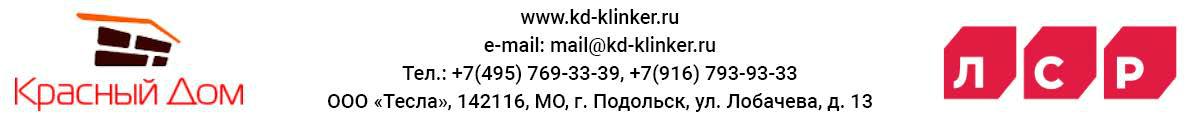 Прайс-листООО «ЛСР.Стеновые»Москва и Московская областьДействует с 01.02.2022 г.КЛИНКЕР ТРОТУАРНЫЙ 0,51НФ     	ГОСТ 32311-2012Допустимо отличие поставляемого товара по цвету от представленных образцов; Наличие продукции на складе следует уточнять у менеджера.  НаименованиеЗаводМаркаРазмер, ммВес, кг/шт.Упаковка, шт. в под./ в автоЦена с НДС, руб./шт.КОРИЧНЕВЫЙ «МЮНХЕН»СПб8 Мпа200х100х502,2-2,4540 / 864053,10КРАСНЫЙ «ЛОНДОН»СПб8 Мпа200х100х502,2-2,4540 / 864037,10КРАСНЫЙ ФЛЭШ «НОТТИНГЕМ»СПб8 Мпа200х100х502,2-2,4540 / 864046,10ТЁМНО-КРАСНЫЙ «ЭДИНБУРГ»СПб8 Мпа200х100х502,2-2,4540 / 864043,10ТЁМНО-КРАСНЫЙ ФЛЭШ «ГЛАЗГО»СПб8 Мпа200х100х502,2-2,4540 / 864049,10ТЕРРАКОТОВЫЙ «БОНН»СПб8 Мпа200х100х502,2-2,4540 / 864048,10ГРАФИТОВЫЙ «ШТУТГАРТ»СПб8 Мпа200х100х502,2-2,4540 / 864068,10БРОНЗОВЫЙ «ТУРИН»СПб8 Мпа200х100х502,2-2,4540 / 864056,10КОРИЧНЕВЫЙ «МЮНХЕН» ЛОНГСПб8 Мпа250х80х502,2-2,4532 /851262,20КРАСНЫЙ «ЛОНДОН» ЛОНГСПб8 Мпа250х80х502,2-2,4532 /851246,20КРАСНЫЙ ФЛЭШ «НОТТИНГЕМ» ЛОНГСПб8 Мпа250х80х502,2-2,4532 /851255,20ТЁМНО-КРАСНЫЙ «ЭДИНБУРГ» ЛОНГСПб8 Мпа250х80х502,2-2,4532 /851252,20ТЁМНО-КРАСНЫЙ ФЛЭШ «ГЛАЗГО» ЛОНГСПб8 Мпа250х80х502,2-2,4532 /851258,20ГРАФИТОВЫЙ «ШТУТГАРТ» ЛОНГСПб8 Мпа250х80х502,2-2,4532 /851277,20БРОНЗОВЫЙ «ТУРИН» ЛОНГСПб8 Мпа250х80х502,2-2,4532 /851265,20